1 PROCESSO 12: APLICAR SANÇÕES ADMINISTRATIVAS O processo consiste em........... (PEGAR DESCRIÇÃO COM A DLC)Vale a pena colocar: Competência para solicitar a abertura do processo?Competência para abrir o processo: Protocolo ou Unidade Protocolizadora da Reitoria ou do Campus. (esse tipo de processo pode ser aberto por um campus?)Características do processo: eletrônico (?)1 COMO ABRIR UM PROCESSO DE SANÇÃO ADMINISTRATIVA?DOCUMENTO NECESSÁRIOS:Relatório detalhado e Objetivo (Anexo I);Documentos da instrução de serviços.Todos os documentos necessários devem ser preenchidos e enviados por email para a Secretaria Geral (Protocolo).Dúvidas sobre os procedimentos: arquivo@ifrj.edu.br (CGArq)Dúvidas sobre lotação e substituição: secretaria.dgp@ifrj.edu.br (DGP)Dúvidas sobre problemas técnicos: suporte@ifrj.edu.br (DTI)Precisa da parte de assinatura?	                                                                                   Rio de Janeiro, 30 de janeiro de 2018Aprovo,______________________________________________                                                                               Duala Pessoa do Rosário                                                                                Coordenadora-Geral de Arquivos                                                                              Matr. 2293333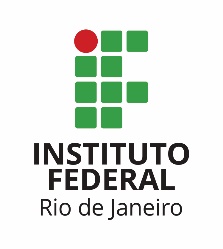    PRÓ-REITORIA DE ADMINISTRAÇÃO E PLANEJAMENTO – PROAD   PRÓ-REITORIA DE ADMINISTRAÇÃO E PLANEJAMENTO – PROADOE.DLC.IFRJ.01/2018DLCOrientação Específica: Processo Aplicar Sanções AdministrativasVersão 01 17/05/2018Elaborado por:  Carolina Flora Almeida (DLC), Vanessa de Oliveira (DLC), Ada Guagliardi Faria (NGov)Aprovado por:  COLOCAR NO NOME DO PRÓ-REITOR OU DIRETORElaborado por:  Carolina Flora Almeida (DLC), Vanessa de Oliveira (DLC), Ada Guagliardi Faria (NGov)Aprovado por:  COLOCAR NO NOME DO PRÓ-REITOR OU DIRETORElaborado por:  Carolina Flora Almeida (DLC), Vanessa de Oliveira (DLC), Ada Guagliardi Faria (NGov)Aprovado por:  COLOCAR NO NOME DO PRÓ-REITOR OU DIRETORPassoSetor/ServidorAtividade12.1Solicitante/Setor de OrigemO processo poderá ser aberto pelo Gestor do Contrato, fiscais do contrato, pregoreiro ou algum outro interessado.O requerente deverá solicitar a abertura do processo para a Secretaria Geral (Portocolo) da Reitoria, enviando um email com todos os 3 documentos descritos anteriormente.12.2Secretaria Geral (Protocolo)Cadastrar os Formulários: Relatório detalhado, Objetivo (Anexo I), Documentos da instrução de serviços. E incluir o solicitante como assinante em cada um dos documentos.12.3Solicitante/Setor de OrigemRealizar a assinatura de cada um dos 3 formulários pelo sistema.Os formulários são: Relatório detalhado, Objetivo (Anexo I), Documentos da instrução de serviços.12.4Secretaria Geral (Protocolo)A Secretaria Geral deverá conferir se todos os 3 documentos estão assinados. Formulários: Relatório detalhado, Objetivo (Anexo I), Documentos da instrução de serviços.12.5, 12.6, 12.7, 12.8, 12.9PROADVerificar preenchimento correto dos formulários além de assinaturas. Formulários: Relatório detalhado, Objetivo (Anexo I), Documentos da instrução de serviços. A PROAD deverá verificar se realmente cabe penalização, se não couber, o processo é arquivado. Se couber penalização, a PROAD deve verificar se há informações suficientes para análise do processo. Se faltarem informações, a PROAD deverá devolver o processo ao solicitante para que sejam feitas as adequações necessárias (Atividade 12.8). Se estiver as informações forem suficientes, a PROAD deverá encaminhar o processo para o Gabinete através de formulário próprio. Formulário: Modelo de despacho (anexo II).12.10, 12.12, 12.14GabineteO Gabinete enviará o Ofício de Intenção de Sanção para a empresa que terá 5 dias úteis para defesa e contraditório.O Gabinete também enviará o processo para a CCON com o número de rastreio e cópia do ofício.Após a resposta da empresa, o Gabinete deverá encaminhar a defesa da empresa para a CCON.12.13EmpresaA empresa terá 5 dias para defesa ou contraditório, não sendo obrigatório o envio destes. Se os documentos não forem enviados dentro do prazo, o processo seguirá.12.11, 12.15CCONApós anexar a defesa ao processo, a CCON encaminhará ao requerente para analisar no prazo de até 5 dias úteis.12.16Solicitante/Setor de OrigemO interessado fará o relatório de análise (anexo V), juntará ao processo e retornará para a PROAD.12.17PROADA PROAD através do anexo VI irá formalizar a sua decisão sobre a sanção cabível e encaminhará para o Gabinete fazer o ofício de aplicação da sançao (anexo VII).12.18, 12.19, 12.20GabineteO Gabinete irá confeccionar ofício de aplicação da sanção (anexo VII) e enviará para a empresa, que terá até 5 dias úteis para responder. O Gabinete também enviará o processo para a CCON com o número de rastreio e a cópia do ofício. Após a resposta da empresa, o Gabinete deverá encaminhar a defesa da empresa para a CCON.12.21, 12.22, 12.23CCONA CCON acompanhará pelo código de rastreio e depois da confirmação de recebimento, aguarda a defesa da empresa.Se houver recurso da empresa, a CCON anexará o recurso ao processo e encaminhará para decisão da PROAD.12.24PROADSerá feito relatório de análise (anexo VIII) que será encaminhado para o Gabinete para decisão do Reitor.12.25GabineteO Gabinete deverá analisar o relatório de análise (anexo VIII) e decidir se a sanção será mantida. Se for mantida, é encaminhada para a CCON para formalização da sanção e prosseguimento. Senão for mantida, também será encaminhada para a CCON para formalização da decisão.12.26, 12.27, 12.28, 12.29, 12.30, 12.31CCONA CCON formaliza a sanção, realiza a publicação no DOU, elabora GRU para caso de pagamento de multa e realiza o cadastramento no SICAF. Se houver impedimento e suspensão de licitar, deverá haver lançamento no CEIS e deverá ser encaminhada para o Gabinete. Se não houver impedimento, deverá ser encaminhada diretamente para o Gabinete.12.32GabineteFazer ofício (anexo X) informando a decisão final e anexar o SICAF, DOU e quando houver, CEIS e GRU. Senão existir GRU, deverá ser encaminhado diretamente para a DLC para arquivamento. Se houver GRU, deverá ser encaminhada para a DFC.12.33DLCCaso não haja GRU, receber o processo e arquivá-lo.12.34, 12.35, 12.37, 12.38DFCCaso seja encaminhada para a DFC, o processo deverá ser analisado. Se a GRU estiver paga, deverá ser arquivada. Senão estiver paga, deverá ser verificado se há garantia contratual ou pagamentos para efetuar à empresa. Caso tenha, executar a cobrança por uma dessas opções, sucessivamente e arquivar. Se não tier garantias, encaminhar para a PROJU.12.36PROJUInscrever a empresa em dívida ativa.